Promocje roboty kuchenne - jak ich szukać i skąd wiedzieć, który sprzęt wybrać?Sprzęt AGD i RTV potrafi być dość drogi. Poza tym ciężko wybrać najlepszy, jeśli nie mamy specjalistycznej wiedzy na ten temat. Sklepowe półki uginają się od różnych urządzeń... Jak wybrać najlepszy i jeszcze znaleźć atrakcyjne ceny? Promocje robotów kuchennych - o tym dziś porozmawiamy.Jakiego sprzętu potrzebuję?Przed zakupem urządzeń do kuchni warto naprawdę przemyśleć swoje potrzeby. Bądźmy szczerzy - jeśli raczej rzadko gotujesz, kupno drogiego robota kuchennego może mijać się z celem, nawet jeśli znajdziesz bardzo atrakcyjne promocje. Pomyśl więc, czego oczekujesz. Np. często robisz koktajle, ale poza tym raczej nic innego? Spokojnie wystarczy Ci dobry blender. Jednak jeśli kochasz gotowanie, warto zainwestować w skomplikowane, złożone roboty składające się z wielu części. Takie, które wyrobią za Ciebie ciasto, ubiją pianę, zmiksują co potrzebujesz, rozdrobnią składniki, rozwałkują ciasto na makaron... I zrobią wiele innych rzeczy.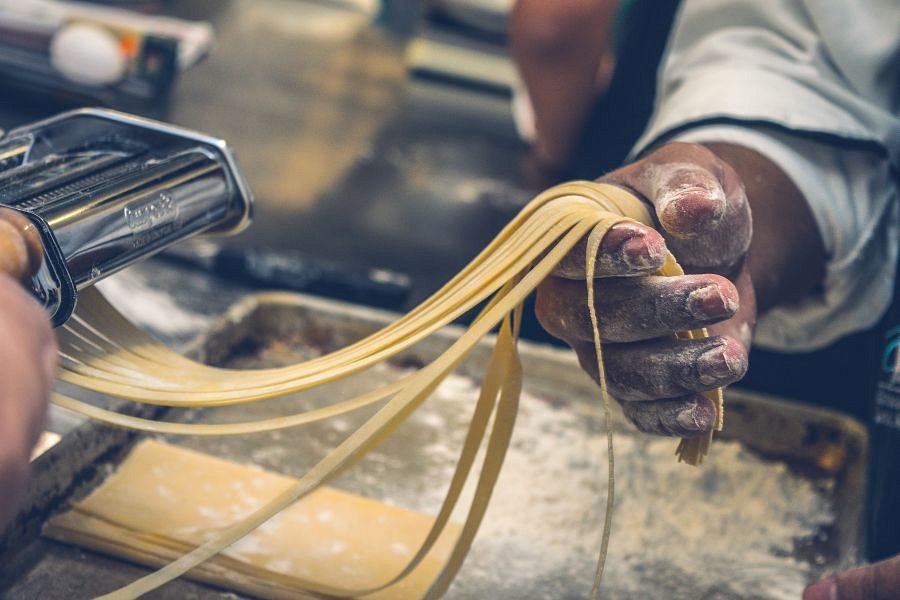 Promocje roboty kuchenne - jak szukać i jak znajdywać te najlepsze?Oczywiście sposobów szukania promocji jest w dzisiejszych czasach wiele. Możesz tradycyjnie iść do sklepu i sprawdzić samemu, co proponuje Ci dane centrum handlowe. Możesz także wpisać w Google "promocje roboty kuchenne" i zobaczyć, co tam na Ciebie czeka. Zajmuje to jednak sporo czasu - będziesz musiał przeklikiwać się niejednokrotnie przez wiele stron. Czy nie lepiej byłoby znaleźć jedno miejsce, w którym czekają produkty z wielu sklepów? Od razu z porównaniem cen i opiniami tych, którzy już kupili i użytkują robot, który wpadł Ci w oko? Właśnie to oferuje dla Ciebie Ceneo. I według nas, to najlepszy, najprostszy i najbardziej skuteczny sposób, aby szybko znaleźć to, czego szukasz. Robota, który pomoże Ci w kuchni w wielu różnych zadaniach.Sprawdź sam! Ceneo: promocje roboty kuchenne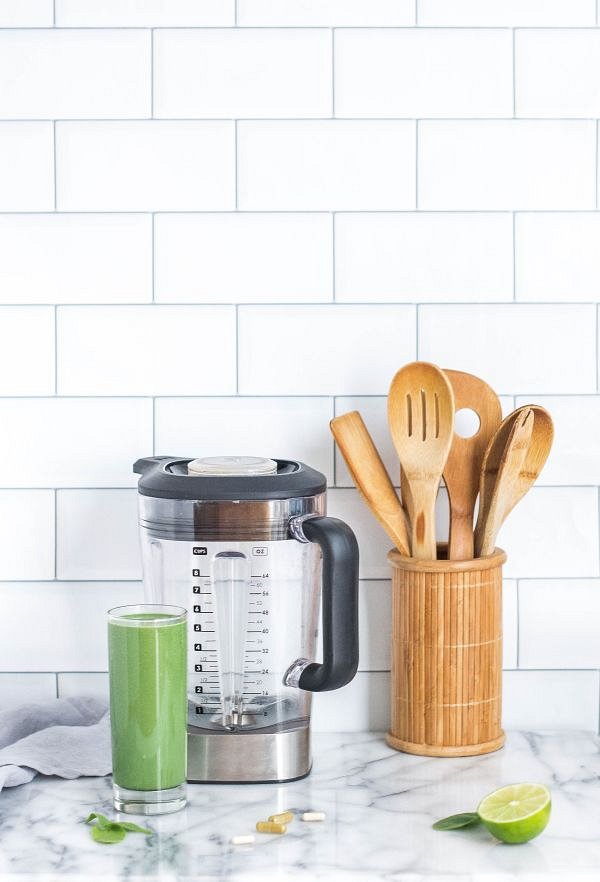 